القائمة النهائية لطلبة السنة الاولى ماستر تخصص قانون اعمال  (السنة الجامعية 2020/2021)القائمة النهائية لطلبة السنة الاولى ماستر تخصص قانون اداري  (السنة الجامعية 2020/2021)القائمة النهائية لطلبة السنة الاولى ماستر تخصص قانون اداري  (السنة الجامعية 2020/2021)القائمة النهائية لطلبة السنة الاولى ماستر تخصص مؤسسات اقتصادية (السنة الجامعية 2020/2021)الجمهورية الجزائرية الديمقراطية الشعبيةوزارة التعليم العالي والبحث العلميجامعة أحمد دراية -  أدرارالكلية: الحقوق والعلوم السياسية . القسم : الحقوقاللقب والاسمالرقماللقب والاسمالرقماللقب والاسمالرقمالرقمعبد الرحمان علي88بن الشيخ ابراهيم59بيدري صفية30بن حمزي بلال01بن براهيم ذهبية89عميري احمد60فضيلة31بزة عبد القادر 02خالدي محمد90بوسعيد مبروكة61عبيدي عائشة32فنيش  مولود03كورت كريمة91جودي امحمد62مرابطي أمال 33بن الشيخ إبراهيم04صدوقي بلال92عزيزي مختار63بن حمي حفصة 34دحو حمزة05دامو نجاة93سعيدي امحمد64الطيبي اسماء 35بولاهي احمد عبدو06ربيعة نجاة94لقوش محمد65تونصير كريمة36سرقمة فاطمة الزهراء07بوسة تواتي95جلولي أم الخير66منصور فاطمة الزهرة37مصمودي عبد الله 08عبدي محند او رابح67هيبة فتيحة38حمادو أسامة زين العابدين 09رمضاني كلثوم68عميري فيصل39قسوم مبارك10بولالي محمد الطيب69معمري العالية40ادجابر منير11راشدي خيرة70 يوسفي نورالدين41السي حمو عبد القادر 12بن حيدة صالح71عثمان أميرة42بن عومر عبد الكريم13بوعلالة ام الخير72عقبة كنتة بوبكر 43قليل ريم 14براويق نوال73زعنان صالح44رقادي بوبكر15طراد عادل74رقادي بوبكر 45عبد الكريم عبد الهادي 16رقاني زين العابدين75رايب مسعود46الشيخ  مسعود17عامر سمير76رقادي سالك47سبيعي خيرة18بونيهي علي77ديداوي محمد48كادي عباس19زكوكي عبد الدايم78بقادر سهام49داوداوه عبد القادر 20باردي فايزة79مومني ابتهال50سباعي محمد21تملالي أسماء80رحموني عبد الرحمن السهلي 51جلولي فضيلة 22سباري سلمى81بوسعيد رحمة52مبروكة بوسعيد23اوقروتي عائشة82عبادي محمد53رابح نجاة24شلابي ليلى 83حاج أمحمد بركه54باحماوي زينب25حاجي منى84غياتي عبد القادر 55عتيق عائشة 26خويض كلثوم85قاسمي نصرالدين56بن مريم سيهام 27بهادي86بقادر زينب57بهادي عبد القادر28عيه امال87قاسمي كوثر58بوزيد محمد أيوب29الجمهورية الجزائرية الديمقراطية الشعبيةوزارة التعليم العالي والبحث العلميجامعة أحمد دراية -  أدرارالكلية: الحقوق والعلوم السياسية . القسم : الحقوقاللقب والاسمالرقماللقب والاسمالرقماللقب والاسمالرقماللقب والاسمالرقمحسناوي حاتم88عيساوي اسماعيل 59بن الشيخ فاطيمة الزهراء30بوزيان خديجة01اسماعيلي عبدالله89أولاد العيد هاجر 60عيساوي أسامة31حروشي فاطمة 02عمير مجيد90لوصيف ياقوتة61نواري شاذلي32والي زينب03مولاي عمار ليلى91احمد ملوكي62عبدو لخضر33بن خي حيزية04صافي فايزة92مرزوق بوبكر 63كبير امينة34عبادي سعيدة05بوغنامة حياة93عبدالحي أسماء 64يوسفات حورية 35عقباوي هنية06زواني الزهرة94اقوجيل محمد لمين65بن دحو عادل36سرقمة فاطمة الزهراء07جداي الطيب95بن عمر سالم66زديري براهيم37ليلة تايبي08بشارة عبد اللطيف 96والحاج محمد67شامخة لامية38بونعامة عبد الله09بوطيبة ام الخير97خاي مولاي ابراهيم68بكراوي محمد39رقيبي سليمة10عبيدي مصطفى 98بوكاري عائشة69بن خالق محمد40بوزيان شهرزاد11زهراوي مبريكة 99حمداوي فؤاد70واحدي عبد الرحمن 41بوكاري عائشة12لوامي محمد100عبدالله أنس71فوندي احسان 42بلعابد بوحوص13مصايد حبيب101والحاج محمد72رشيدي عائشة43ناجمي اسماء14لغول خديجة102حمو صالح ابراهيم73بلقاسمي زينب شيماء 44دوبة هيام15بايشي منير103بن الطيب أحمد74بن با ايمان45ملوكي فتيحة 16صالحي فاطمة الزهراء104صباري صهيب75شنتوف خديجة46رقيق محمد17سليماني بلال105العايدي فاطيمة الزهراء76ضهراوي محمد47نجماوي جمعة 18حليفي عبدالكريم106دليمي ايمان77لخضر سيد 48بن لالة خديجة19غليد نزيهة107بوعيشة نور الهدى78خضار عبد القادر49بايدة حسان 20طالبي زهراء108نقيد سعيدة79الفائز فتيحة50يعيشي مبارك عبدالوهاب 21لكحل فتيحة109بن مباركة رشيدة80الملياني الملياني51فاتح نورالدين22مرزوق الصادق110بوعلوي عبد اللطيف81بن عبد المولى خديجة52ضامر حمو الصغير23احسن معلم111دهالسي أحمد82عزاوي سلمة53طالبي مريم 24غيوم طاهر112مخلوفي فايزة83مرابطي خديجة54الفايز عبد الله25بلعيدي هشام113رشيد علي84لغوالي امين55سليماني فضيلة26بلعيدي فوضيل114عبان  رضية85بادحان عبد السلام56بلعباس شريفة27مسلم مولاي الطيب115مامين هدى86نواري شاذلي57خاي مولاي براهيم28شرايرية كريم116بن سليمان مصطفى87الطاهر يوسفات58مسعودي عز الدين29الجمهورية الجزائرية الديمقراطية الشعبيةوزارة التعليم العالي والبحث العلميجامعة أحمد دراية -  أدرارالكلية: الحقوق والعلوم السياسية . القسم : الحقوقاللقب والاسمالرقماللقب والاسمالرقماللقب والاسمالرقمالرقمرمضاني محمد129قندوزي هشام125فيه سمية121بوصبيع خضرة117كادي مصطفى130بوزيد عبد الهادي126مباركي صليحة122بن سليمان مصطفى118حرمه رقية131بلجة محمد رضى127راسي فاطمة123طيانه خديجة119بهيليل كريمة128باي نبيل124يزولي نزيهة120الجمهورية الجزائرية الديمقراطية الشعبيةوزارة التعليم العالي والبحث العلميجامعة أحمد دراية -  أدرارالكلية: الحقوق والعلوم السياسية . القسم : الحقوقاللقب والاسمالرقماللقب والاسمالرقماللقب والاسمالرقمالرقمالغول ابراهيم22عبد الرحيم خنور 15نشمة رضوان08بقادر زينب01لعمري محمد23خويض عزالدين16قصاب كريمة09مولودي محمد البشير 02بولال الأعرج17شياخ جميلة10لوامي محمد03بن نانة فتيحة18قومي عبد الجبار11يوسفي الياس04البريشي تهامي19بوبكر ساسي 12بقادر زينب05بوكراع بطيب امينة20زفان رشيد13مولودي محمد البشير 06بوعمي حميد21كنود رقية14لوامي محمد07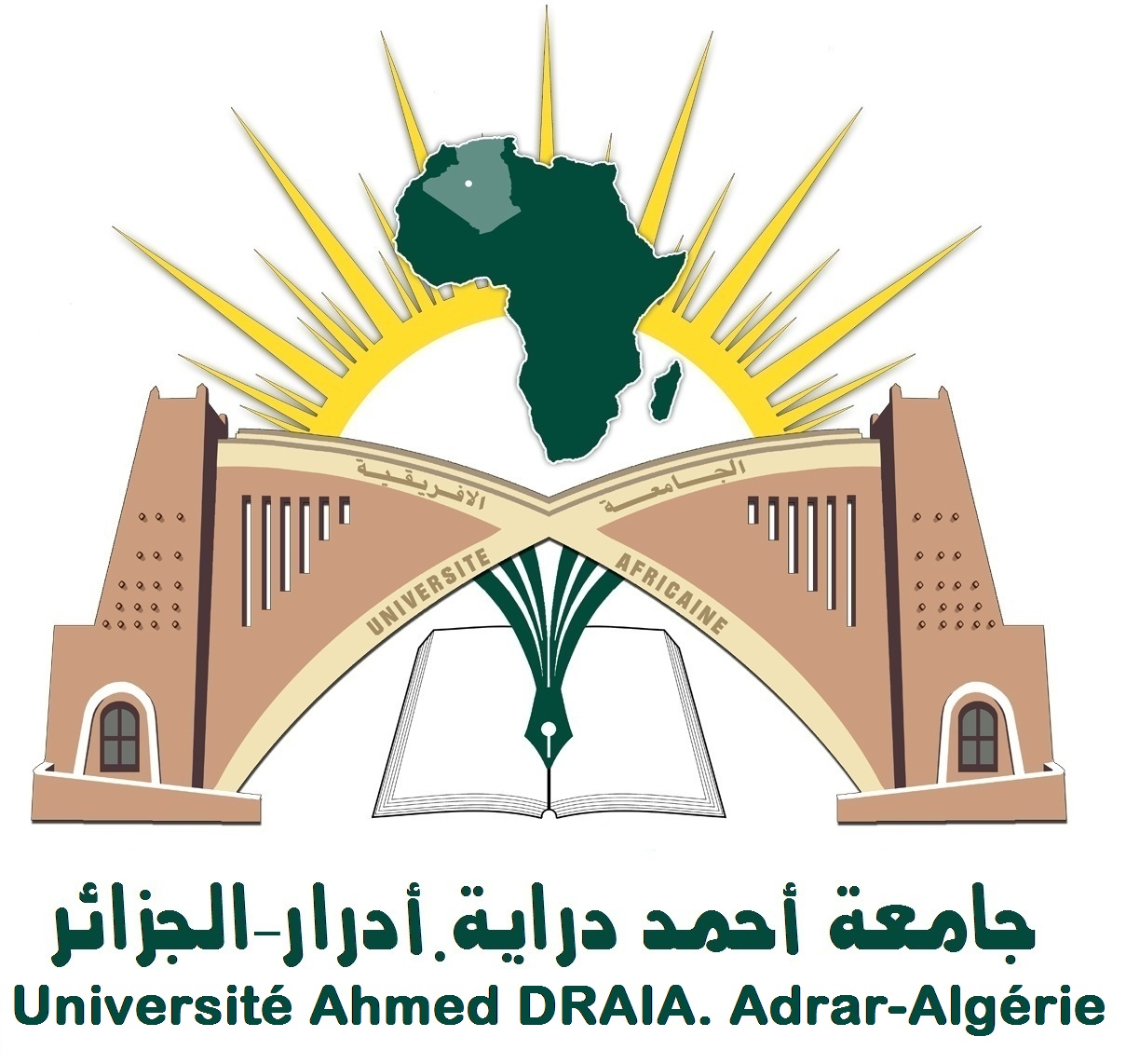 